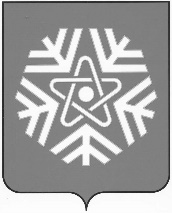 администрация  снежинского  городского  округаПОСТАНОВЛЕНИЕ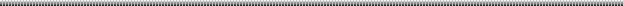         ПРОЕКТО выявлении правообладателейранее учтенного объектанедвижимостиВ соответствии со статьей 69.1 Федерального закона от 13.07.2015 № 218-ФЗ «О государственной регистрации недвижимости», на основании договора о безвозмездной передачи квартир в собственность граждан от 09.02.1994 № 4255, руководствуясь статьями 34, 39 Устава муниципального образования «Город Снежинск»,ПОСТАНОВЛЯЮ:В отношении жилого помещения с кадастровым номером 74:40:0101012:674, площадью 62,4 кв. м, местоположение: Челябинская обл.,    г. Снежинск, улица Щелкина, дом 17, квартира 77, в качестве его правообладателей, владеющих данным жилым помещением недвижимости на праве совместной собственности, выявлены:Бубенщиков Виктор Иванович,         года рождения, СНИЛС               , паспорт гражданина Российской Федерации серия        №          , выдан            , адрес регистрации по месту жительства:                                                                  ;Бубенщикова Нина Павловна,             года рождения, СНИЛС            , паспорт гражданина Российской Федерации серия       №         , выдан                 , адрес регистрации по месту жительства:                                                                    ;1.3. Галимова Марина Викторовна,         года рождения, СНИЛС        , паспорт гражданина Российской Федерации серия        №        , выдан              , адрес регистрации по месту жительства:                                                         ;1.4. Бубенщикова Наталья Викторовна,        года рождения, СНИЛС             , паспорт гражданина Российской Федерации серия       №        , выдан             , адрес регистрации по месту жительства:                                                               .Право собственности Бубенщикова Виктора Ивановича, Бубенщиковой Нины Павловны, Галимовой Марины Викторовны, Бубенщиковой Натальи Викторовны на указанный в пункте 1 настоящего постановления объект недвижимости подтверждается договором о безвозмездной передачи квартир в собственность граждан от 09.02.1994 № 4255, зарегистрированным в БТИ 03.03.1994. Отделу жилья и социальных программ администрации города Снежинска направить в орган регистрации прав настоящее постановление, заявление о внесении в Единый государственный реестр недвижимости сведений о правообладателе ранее учтенного объекта недвижимости и иные документы, необходимые для внесения изменений в сведения Единого государственного реестра недвижимости.4. Контроль за выполнением настоящего постановления возложить на заместителя главы городского округа Д.А. Шарыгина.Глава Снежинского городского округа 					                           А.С. Пульников от№